FORMULÁRIO DE INSCRIÇÃO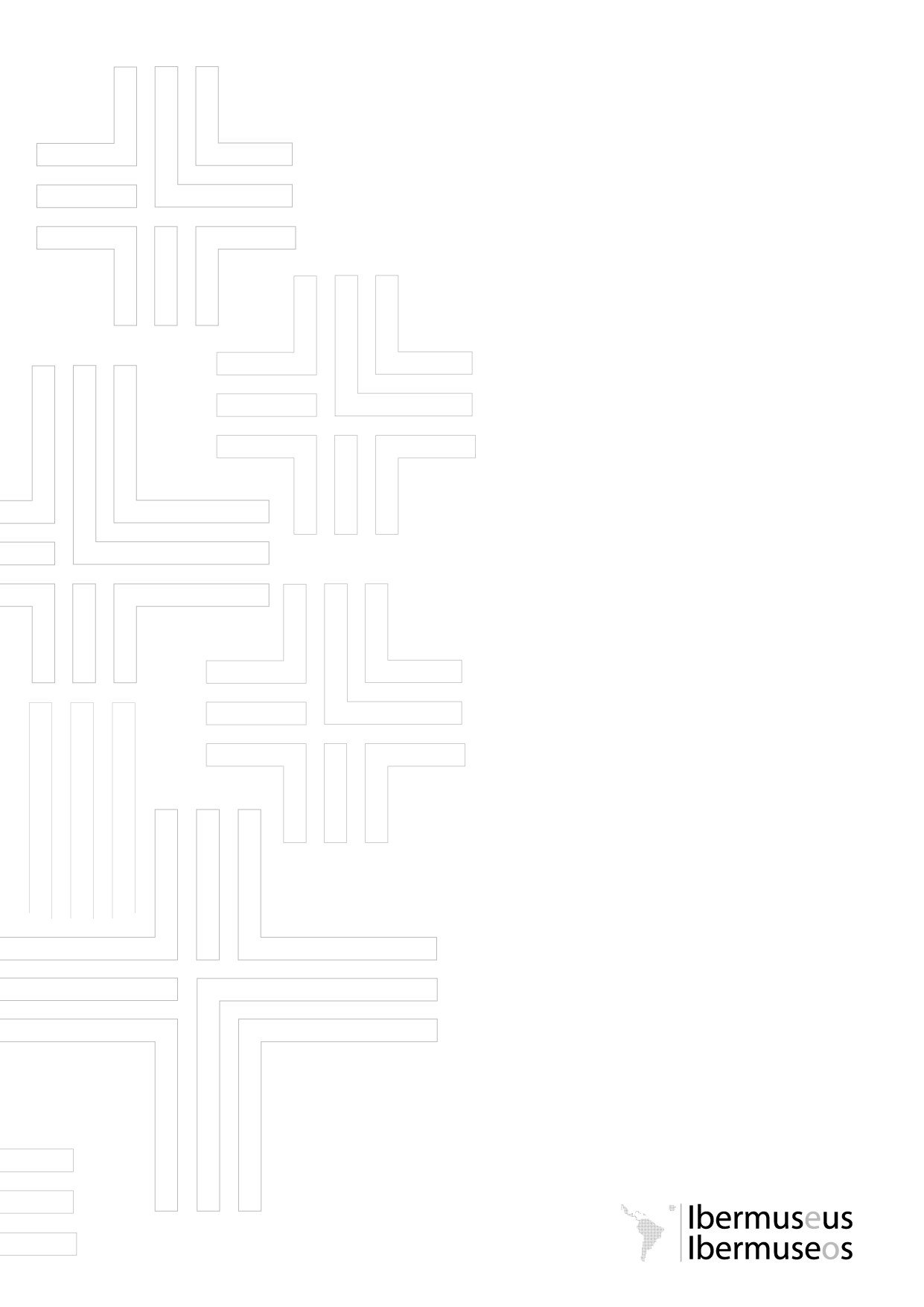 CHAMADA para APRESENTAÇÃO DE trabaLHOsSeminário Internacional 10 anos de cooperação entre museus: Museologia ibero-americana e a Declaração de Salvador29 e 30 novembro de 2017Brasília - BrasilNome e sobrenome do(s) autor(es) Dados de contato: e-mail e números de telefoneInstituição ou instituições (no caso de que seja elaborado por mais de uma pessoa)Cargo ou função de cada autor Eixo temático de interesseTítulo da palestraResumo da palestra (de no máximo 1.000 palavras (incluindo espaços), fonte Times New Roman, 12 pts.)Descrição da palestra para o programa digital e impresso do evento (de no máximo 5 linhas, fonte Times New Roman, 12 pts.)Expectativas de debate Currículos resumidos de todos os autores_________________________Data e Assinatura